Лицензия на право ведения образовательной деятельности  № 183 от 09.06.2021г, выдана Министерством образования и науки АК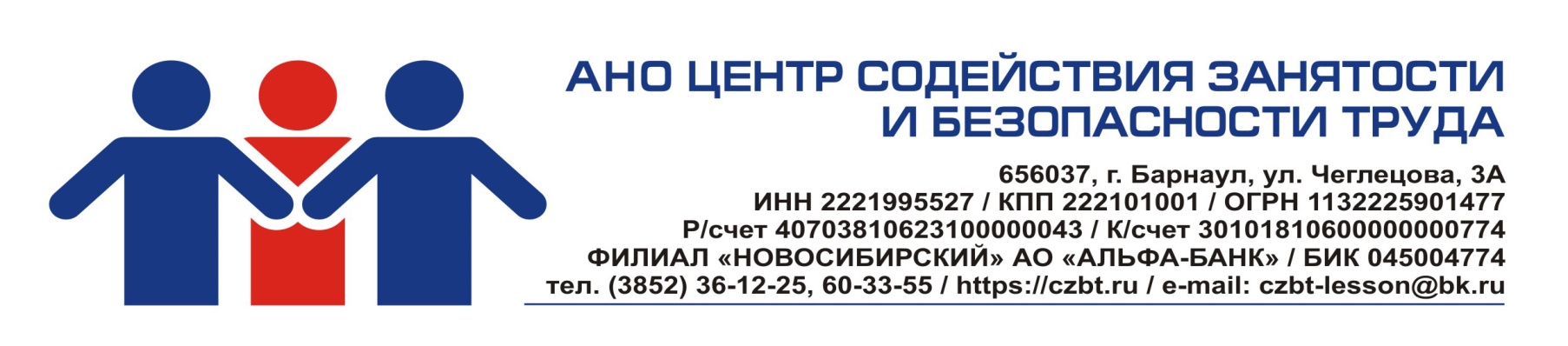 Аккредитация Минтруда на обучение вопросам охраны труда регистрационный  №3941- Коммерческое предложение –*Профессиональная переподготовка и повышение квалификации проводится на базе среднего профессионального или высшего образованияРеквизиты выданных дипломов о профессиональной переподготовке и удостоверений о повышении квалификации вносим в федеральный реестр документов об образовании (ФИС ФРДО). Протоколы проверки знаний по охране труда, первой помощи пострадавшим и СИЗ вносим в реестр Минтруда.Получить бесплатную консультацию или зарегистрироваться для участия в обучении Вы можете:- по тел.: +7 (3852) 36-12-25; +79130953615    ТЕЛЕФОН ГОРЯЧЕЙ ЛИНИИ 8 800 101 90 60 (бесплатно)- по электронной почте: czbt-lesson@bk.ru          - на сайте: http://www.czbt.ru№ п/пПрограмма обучения/присваемая квалификацияКол-во часовФорма обученияСтоимость обучения (1 чел)Итоговый документПРОФЕССИОНАЛЬНАЯ ПЕРЕПОДГОТОВКА*ПРОФЕССИОНАЛЬНАЯ ПЕРЕПОДГОТОВКА*ПРОФЕССИОНАЛЬНАЯ ПЕРЕПОДГОТОВКА*ПРОФЕССИОНАЛЬНАЯ ПЕРЕПОДГОТОВКА*ПРОФЕССИОНАЛЬНАЯ ПЕРЕПОДГОТОВКА*1«Техносферная безопасность». Руководитель службы (специалист) по охране труда»510заочная (дистанционная)9 000Диплом ПП2«Специалист в области охраны труда»256заочная (дистанционная)5 500Диплом ПП3«Преподаватель учебной дисциплины «Охрана труда»256заочная (дистанционная)5 500Диплом ПП4«Специалист, ответственный за обеспечение безопасности дорожного движения»256заочная (дистанционная)7 500Диплом ПП5«Контролер технического состояния транспортных средств автомобильного транспорта»256заочная (дистанционная)7 500Диплом ПП6«Диспетчер автомобильного и городского наземного электрического транспорта»256заочная (дистанционная)7 500Диплом ПП7«Специалист по пожарной профилактике»«Деятельность по монтажу, техническому обслуживанию и ремонту средств обеспечения пожарной безопасности зданий и сооружений, а также их проектирование»260250заочная (дистанционная)7 500Диплом ПП8«Инструктор по оказанию первой помощи»300заочная (дистанционная)7 500Диплом ПП9«Специалист по управлению персоналом»260заочная (дистанционная)9 000Диплом ПП10«Специалист по организационному и документационному обеспечению управления организацией»260заочная (дистанционная)9 000Диплом ПП11«Менеджер в области антикризисного управления»510заочная (дистанционная)9 000Диплом ПП12«Специалист по экономической безопасности»510заочная (дистанционная)9 000Диплом ПП13«Специалист по социальной работе»«Социальная работа в системе социальных служб»260288заочная (дистанционная)7 500Диплом ПП14«Нутрициолог»520заочная (дистанционная)9 000Диплом ПП15«Метролог, специалист по метрологии»520заочная (дистанционная)9 000Диплом ПП16«Менеджер-логист»«Специалист по логистике на транспорте»260заочная (дистанционная)7 500Диплом ПП17 «Маркетолог»«SMM-менеджер»520заочная (дистанционная)9 000Диплом ПП18«Психолог»«Педагог-психолог»«Клинический психолог»560заочная (дистанционная)9 000Диплом ПП19 «Менеджмент в образовании»256заочная (дистанционная)7 500Диплом ПП20«Учитель-предметник (все направления)«Педагог дополнительного образования»560заочная (дистанционная)9 000Диплом ПП21«Логопед»«Дефектолог»560заочная (дистанционная)9 000Диплом ПП22«Тренер-преподаватель по спортивной подготовке (все направления)«Тренер-преподаватель по фитнесу»«Инструктор тренажёрного зала»560заочная (дистанционная)9 000Диплом ПП23«Библиотекарь»560заочная (дистанционная)9 000Диплом ПП24«Воспитатель»«Методист»560заочная (дистанционная)9 000Диплом ПП25«Хореограф»«Руководитель театрального/музыкального коллектива»560заочная (дистанционная)9 000Диплом ПППОВЫШЕНИЕ КВАЛИФИКАЦИИ*ПОВЫШЕНИЕ КВАЛИФИКАЦИИ*ПОВЫШЕНИЕ КВАЛИФИКАЦИИ*ПОВЫШЕНИЕ КВАЛИФИКАЦИИ*ПОВЫШЕНИЕ КВАЛИФИКАЦИИ*1«Контрактная система в сфере закупок товаров, работ, услуг для обеспечения государственных и муниципальных нужд. 44 – ФЗ»108заочная (дистанционная)3 000Удостоверение ПК2Повышение квалификации специалистов по охране труда и лиц, ответственных за состояние охраны труда в организации72заочная (дистанционная)3 500Удостоверение ПК3Обучение по пожарной безопасности по программам ДПО для руководителей, специалистов и ответственных лиц 72заочная (дистанционная)1 500Удостоверение ПК4Повышение квалификации пожарных добровольных пожарных дружин 16заочная (дистанционная)1 500Удостоверение ПК5«Обучение должностных лиц и специалистов гражданской обороны и единой государственной системы предупреждения и ликвидации чрезвычайных ситуаций»36 - рук72-отв лзаочная (дистанционная)1 700Удостоверение ПК6«Основы антитеррористической подготовки должностных лиц, обеспечивающих безопасность организаций»72заочная (дистанционная)3 500Удостоверение ПК7«Воинский учет и бронирование граждан, пребывающих в запасе»72заочная (дистанционная)3 500Удостоверение ПК8«Обучение по вопросам работы со служебной информацией ограниченного распространения, содержащейся в паспорте безопасности объекта (территории)»«Работа со служебной информацией ограниченного распространения (ДСП-для служебного пользования)»40заочная (дистанционная)3 500Удостоверение ПК9«Повышение квалификации для специалистов по информационной безопасности»72заочная (дистанционная)3 500Удостоверение ПК10«Инструктор обучения навыкам оказания первой помощи при несчастных случаях»72заочная (дистанционная)3 500Удостоверение ПК11Подготовка преподавателей, обучающих приемам и методам оказания первой помощи36заочная (дистанционная)3 500Удостоверение ПК12«Создание доступной среды жизнедеятельности инвалидов»72заочная (дистанционная)2 500Удостоверение ПК13«Ежегодное обучение водителей автотранспортных средств»20заочная (дистанционная)1500Удостоверение ПК14«Подготовка водителей транспортных средств, оборудованными устройствами для подачи специальных световых и звуковых сигналов»36заочная (дистанционная)4000Удостоверение ПК15Повышение квалификации специалистов, обеспечивающих безопасность дорожного движения32заочная (дистанционная)5 000Удостоверение ПК16«Обеспечение экологической безопасности руководителями и специалистами общехозяйственных систем управления и охраны окружающей среды»72заочная (дистанционная)3 500Удостоверение ПК17«Обеспечение экологической безопасности при работах в области обращения с опасными отходами»112заочная (дистанционная)4 500Удостоверение ПК18Сбор, транспортирование, обработка, утилизация, обезвреживание, размещение отходов I-IV классов опасности38заочная (дистанционная)3 500Удостоверение ПК19«Деятельность по сбору, накоплению, временному хранению, использованию, обезвреживанию, транспортированию и размещению опасных медицинских отходов и отходов потребления»  112заочная (дистанционная)4 500Удостоверение ПК20«Отбор проб компонентов окружающей среды»72заочная (дистанционная)3 500Удостоверение ПК21«Радиационная безопасность»72заочная (дистанционная)4 500Удостоверение ПК22"Метрологическое обеспечение производства"112заочная (дистанционная)5 000Удостоверение ПК23Организация деятельности по энергосбережению и повышению энергетической эффективности в учреждениях и организациях40заочная (дистанционная)1 500Удостоверение ПК24Допуск в СРО по всем видам программ72заочная (дистанционная)4 500Удостоверение ПК25«Ответственный за безопасную эксплуатацию лифтов»72заочная (дистанционная)4 000Удостоверение ПК26Организация и проведение обучения по использованию (применению) средств  индивидуальной защиты (СИЗ)(36ч – ответствен. и чл. комиссий, 16 часов – работн орг исп  СИЗ)1636заочная (дистанционная)1 0003 500Удостоверение ПК27«Оценка и управление профессиональными рисками. Методы оценки»7236заочная (дистанционная)3 5002 000Удостоверение ПККУРСОВАЯ ПОДГОТОВКАКУРСОВАЯ ПОДГОТОВКАКУРСОВАЯ ПОДГОТОВКАКУРСОВАЯ ПОДГОТОВКАКУРСОВАЯ ПОДГОТОВКА1Обучение  по общим вопросам охраны труда и функционирования системы управления охраной труда (А)18очно-заочная (дистанционная)1 000 Удостоверение/протокол2Обучение безопасным методам и приемам выполнения работ при воздействии вредных и (или) опасных производственных факторов, источников опасности, идентифицированных в рамках специальной оценки условий труда и оценки профессиональных рисков (Б)16очно-заочная (дистанционная)1 000 Удостоверение /протокол3Обучение безопасным методам и приемам выполнения работ повышенной опасности (В)16очно-заочная (дистанционная)1 000 Удостоверение /протокол4Обучение по охране труда при работах в ограниченных и замкнутых пространствах40очная,заочная (дистанционная)1 000 Удостоверение  /протокол5Обучение по охране труда при работе с использованием химических, токсичных и других вредных веществ40очная,заочная (дистанционная)1 000 Удостоверение /протокол6Обучение безопасным методам и приемам выполнения работ на высоте без применения средств подмащивания, для работников 1 - 3 группы безопасности162024очная2 500Удостоверение  /протокол7Обучение безопасным методам и приемам выполнения работ на высоте с применением средств подмащивания16очная2 500Удостоверение  /протокол8«Оказание первой помощи пострадавшим» с использованием робота-тренажера8очно-заочная (дистанционная)700Удостоверение  /протокол9Предаттестационная подготовка по промышленной безопасности (А - Г)40заочная (дистанционная)2 000 (1 обл аттест)Сертификат10Предаттестационная подготовка по электробезопасности (до 1000 В) 40заочная (дистанционная)2 000 Сертификат11Предаттестационная подготовка ответственных за тепловые энергоустановки40заочная (дистанционная)2 000 Сертификат12«Стропальщик» 120заочная (дист)4 500Удостоверение13«Машинист (кочегар) / оператор котельной» 120заочная (дист)4 500УдостоверениеСПЕЦПРЕДЛОЖЕНИЯ СПЕЦПРЕДЛОЖЕНИЯ СПЕЦПРЕДЛОЖЕНИЯ СПЕЦПРЕДЛОЖЕНИЯ СПЕЦПРЕДЛОЖЕНИЯ 1Комплексное обучение по охране труда и программам ДПО  в области пожарной безопасности90заочная (дистанционная)2 200Удостоверение /протокол2 шт2Комплексное обучение по охране труда и оказанию первой помощи пострадавшим26очно-заочная (дистанционная)1 500Удостоверение/протокол2 шт3Комплексное обучение по охране труда, оказанию первой помощи пострадавшим, СИЗ 40-42очно-заочная (дистанционная)2 200Удостоверение /протокол3 шт4«Портфель руководителя» (охрана труда, пожарная безопасность, экологическая безопасность, оказание первой помощи пострадавшим, антитеррористическая подготовка, СИЗ)очно-заочная (дистанционная)11 000Удостоверение/протокол6 шт